DISTANČNÍ VZDĚLÁVÁNÍ – SLUNÍČKA                     5.4. – 9.4.2021Téma:  Vítáme jaroPodtéma:  Voňavé jaroHlavní cíl:  Prostřednictvím vlastního prožitku se seznamovat s proměnami přírody v jarním období, s květinami, které rostou na louce a na zahrádkách.Dílčí cíle:  Vědomě využívat všech smyslů.Ovládat koordinaci oka a ruky, zvládat jemnou motoriku.Tvořit jednoduché rýmy.Chápat základní číselné a matematické pojmy, rozlišovat pojmy malý –velký, úzký-široký.Vyjadřovat své prožitky pomocí výtvarných a tvořivých činností.*Gymnastika mluvidel:Vyplazování jazyka v rychlejším tempu.*Dechové cvičení:Pomalý nádech, dlouhý výdech –Pšš pšš…*Artikulační cvičení:Včelka – bzzz, bzzz…*Prstové cvičení s říkankou:Ruka v pěst, postupně vztyčujeme prsty.„Ty udělej polínka – a ty roztop kamínka – ty nám uvař kašičku – ty dej na stůl vázičku – ty malý se dívej a pěkně nám zpívej.*Seznámení s květinami, které rostou na louce a v zahrádkách:Poznávej a vybarvuj květiny na omalovánkách. (PL)*Vědomě využívat všech smyslů:- Najdi čtyřlístky mezi trojlístky (PL)- Domalovánka – domaluj tulipány (PL)*Ovládat koordinaci oka a ruky, zvládat jemnou motoriku:Vstoje, volnou rukou, sledujte uvolnění ramenního kloubu – opisujeme rukou ve vzduchu kružnice ve směru i proti směru hodinových ručiček – „včelka létá kolem květiny“.Grafomotorika (PL) – svislé a vodorovné čáry – „jak roste tráva, žebřík“.*Tvořit jednoduché rýmy:Máš dvojice obrázků, které se rýmují , domaluj třetí. (PL)*Chápat základní číselné a matematické pojmy, rozlišovat pojmy malý – velký, úzký – široký:Pracujeme dle pokynů uvedených na PL – váza s květinami.*Vyjadřovat své prožitky pomocí výtvarných a tvořivých činností:Namalujte nebo vytvořte z jakéhokoliv materiálu jarní květiny.*Pobyt venku:Pozorujte jarní přírodu, všímejte si jarních květinek na louce a na zahrádkách, květiny si pojmenujte. A protože je jaro , nakreslete si kamínkem na cestě „panáka“ a pěkně si ho zaskákejte. Zahrajte si s míčem a zacvičte si na průlezkách.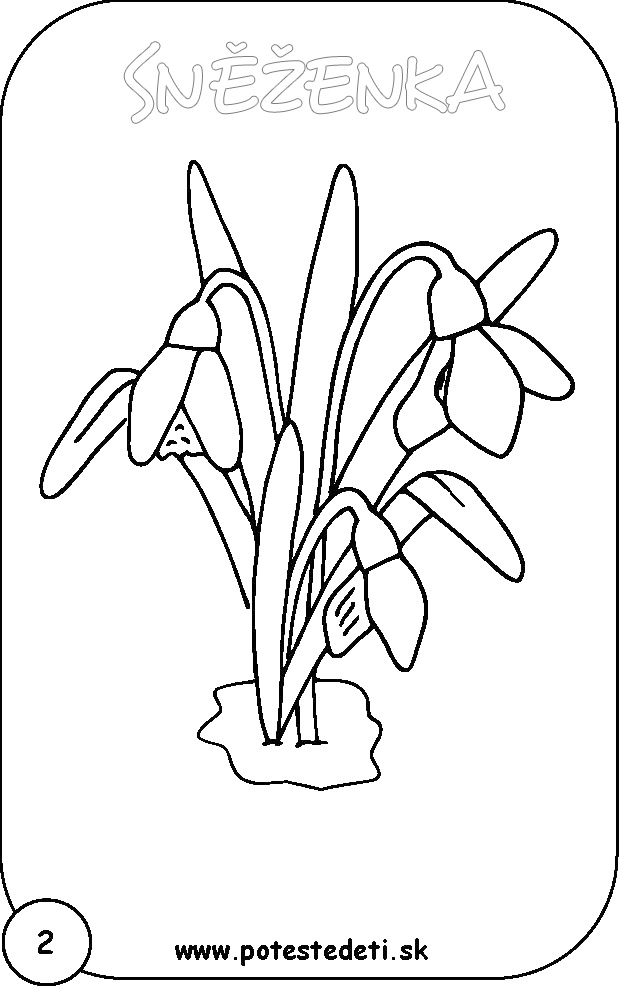 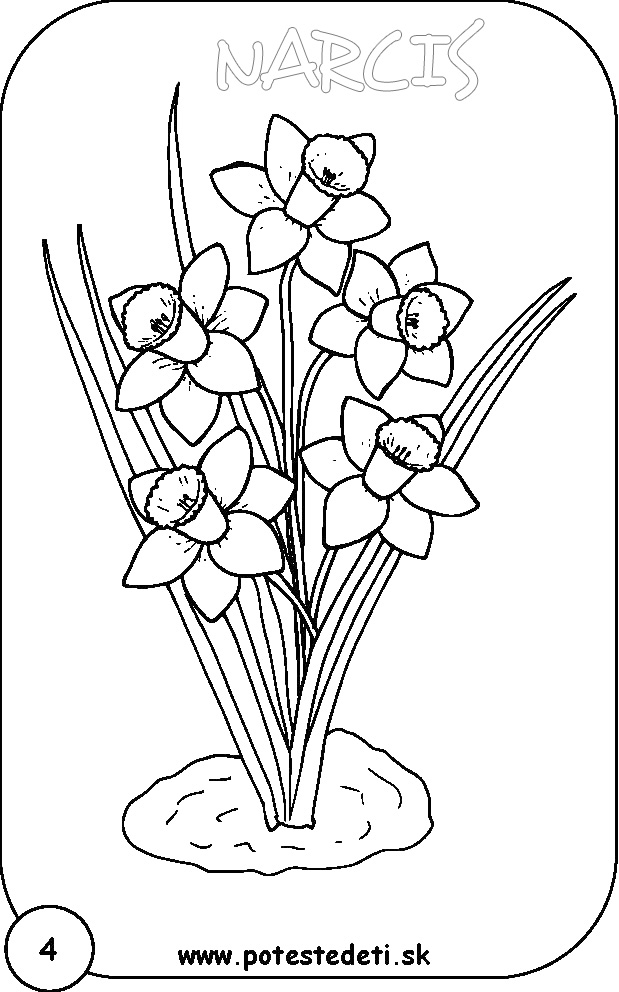 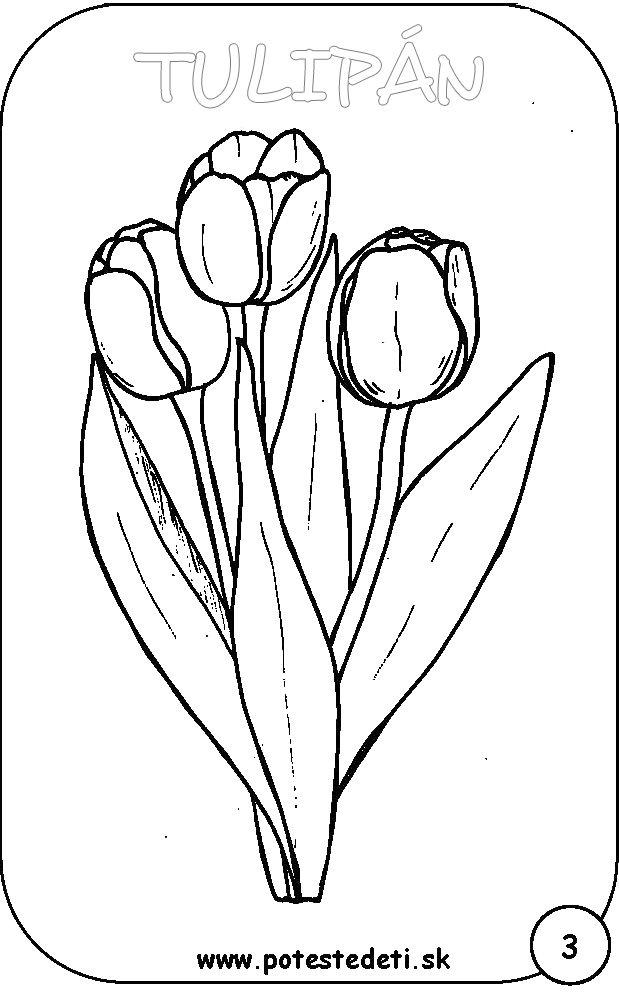 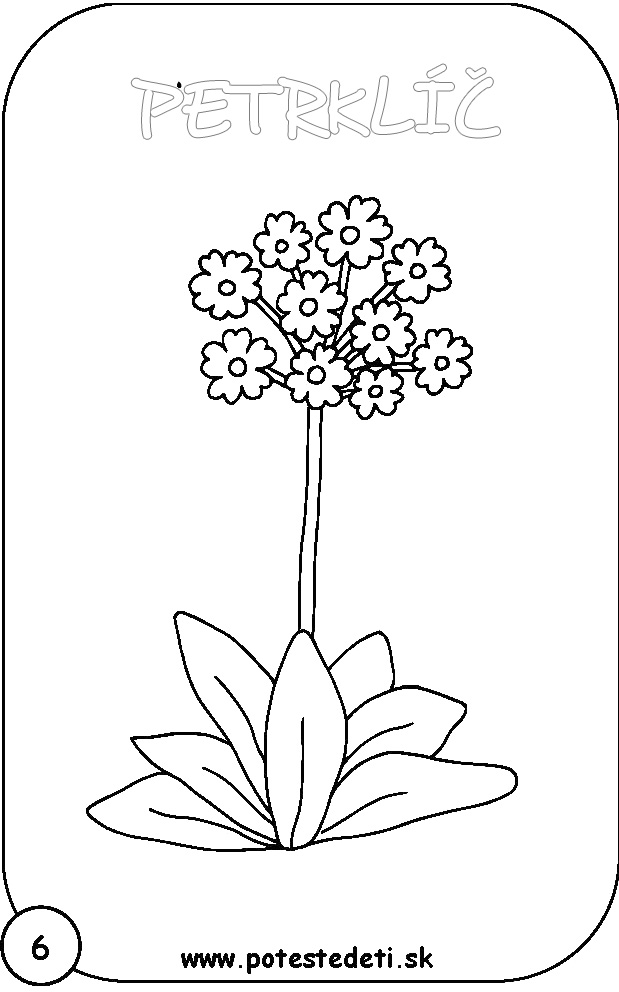 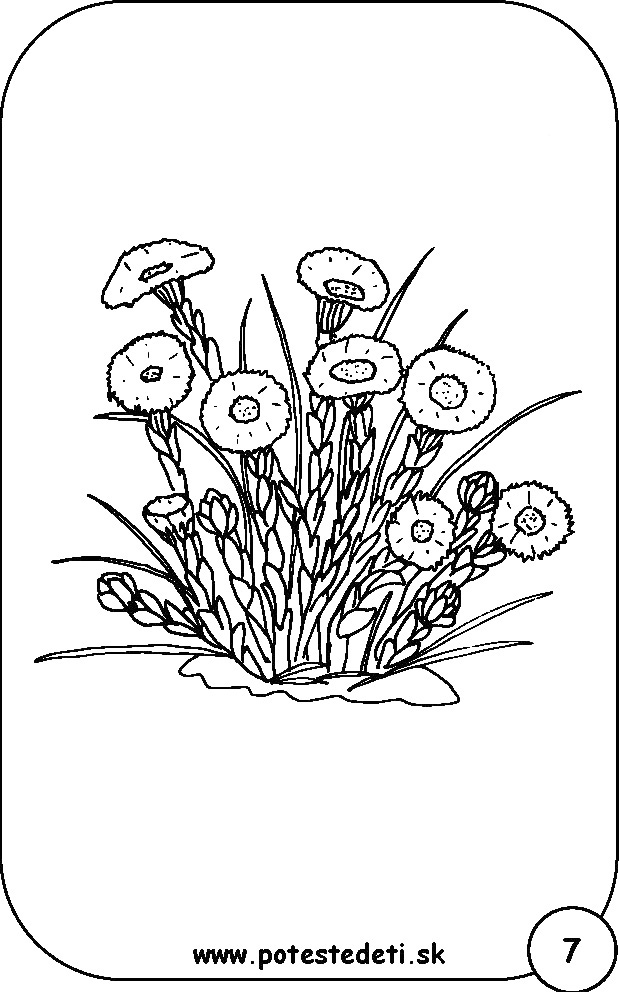 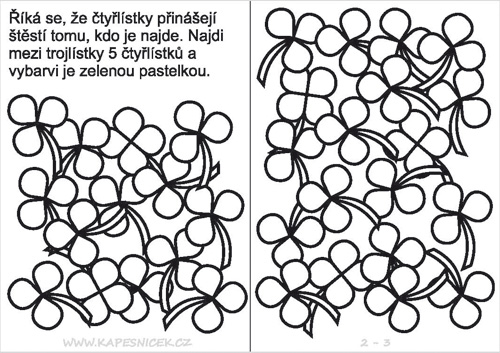 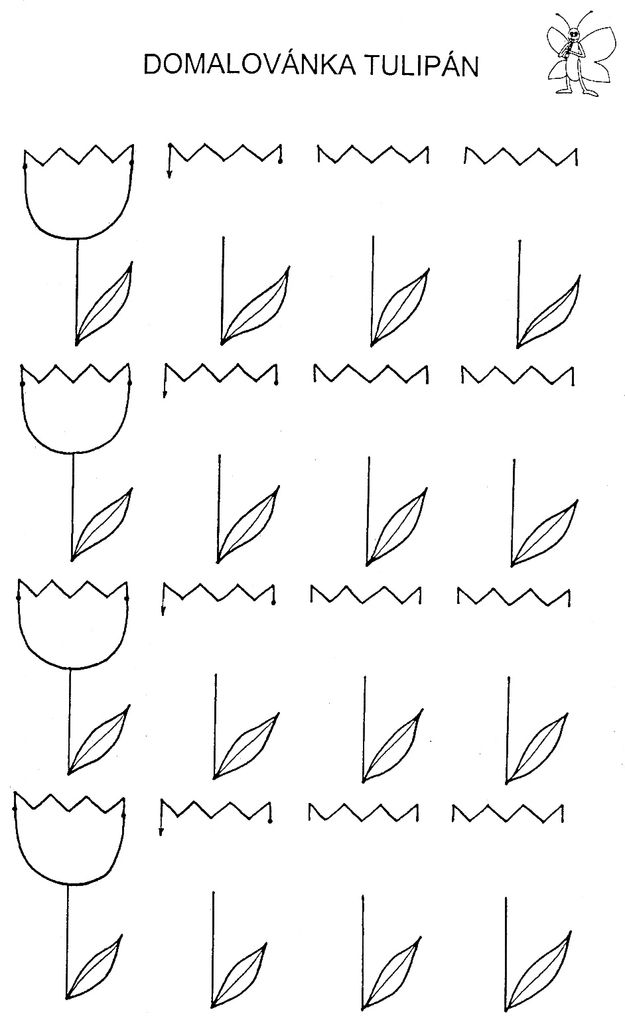 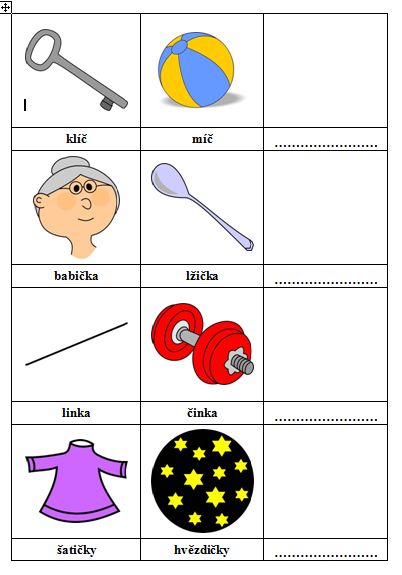 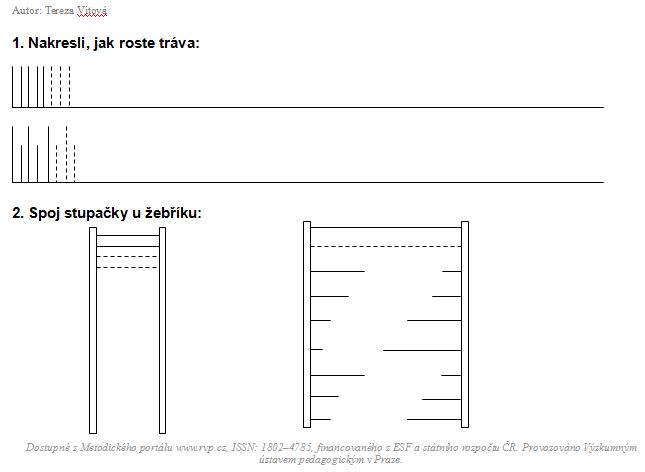 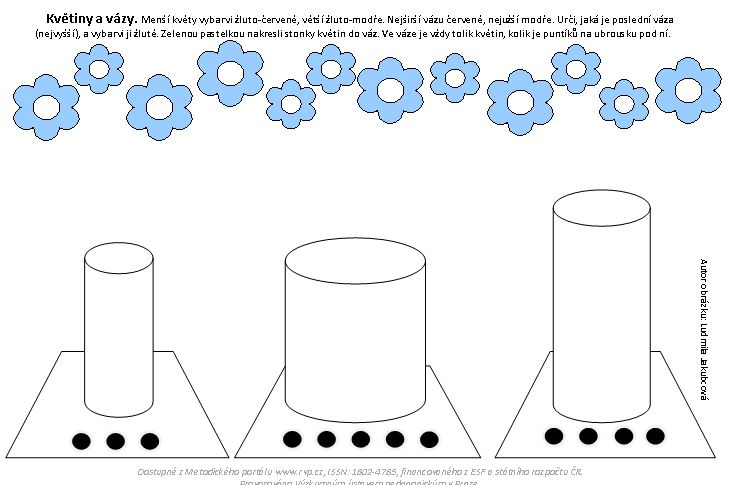 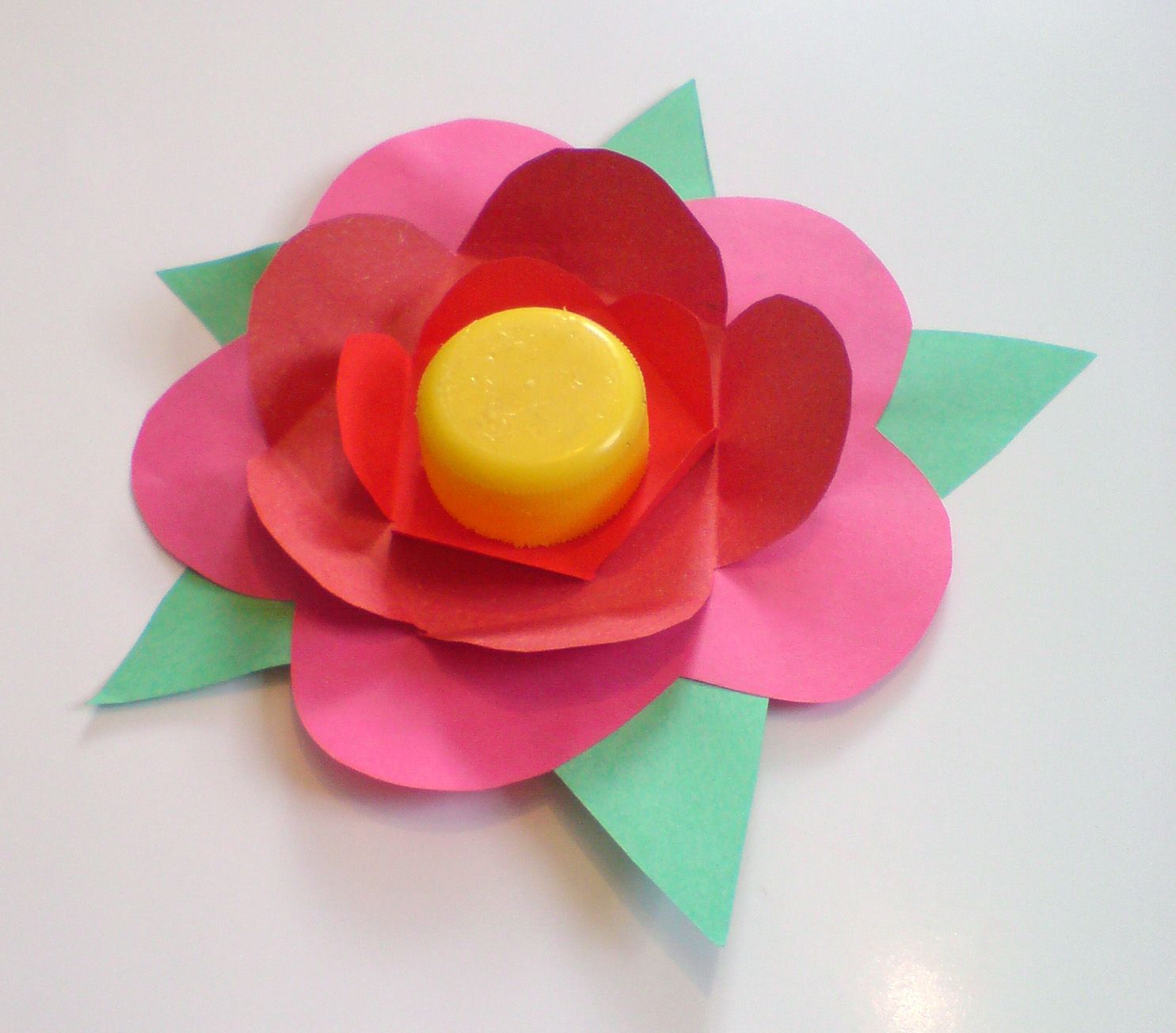 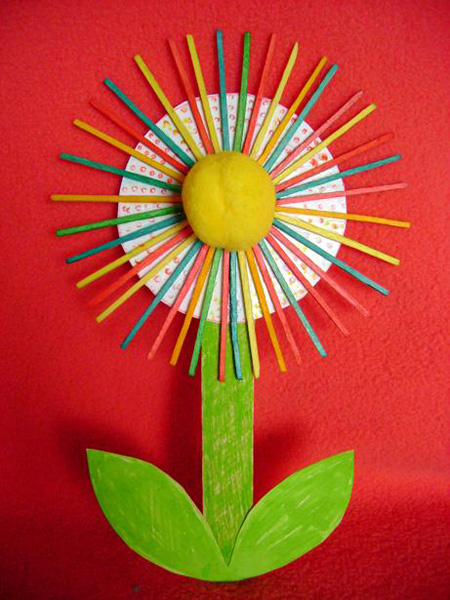 